MUNICIPALIDAD DISTRITAL DE LOS OLIVOSPROCESO CAS N° 03-2020/MDLOCONVOCATORIA PARA LA CONTRATACIÓN ADMINISTRATIVA DE SERVICIOS DE“Médico Veterinario”GENERALIDADESObjeto de la convocatoriaContratar los servicios de (01) Médico VeterinarioDependencia, unidad orgánica y/o área solicitanteSubgerencia de Prevención y Promoción de la SaludDependencia encargada de realizar el proceso de contrataciónGerencia de Recursos HumanosBase LegalDecreto Legislativo Nº 1057, que regula el Régimen Especial de Contratación Administrativa de Servicios.Reglamento del Decreto Legislativo Nº 1057 que regula el Régimen Especial de Contratación Administrativa de Servicios, Decreto Supremo Nº075-2008-PCM, modificado por Decreto Supremo Nº 065-2011-PCM.Las demás disposiciones que regulen el Contrato Administrativo de Servicios.PERFIL DEL PUESTOCARACTERÍSTICAS DEL PUESTOMisión del puestoMejorar la salud pública mediante la prevención de aparición de enfermedades zoonoticas y enfermedades transmitidas por alimentos de origen animal.Función del puestoa) Atender documentos referentes a casos de zoonosis, tenencia responsable.b) Realizar acciones de prevención en vigilancia y control de vectores que transmiten enfermedades metaxenicas.c) Ejecutar las actividades de capacitación en buenas prácticas de producción e higiene, buenas prácticas de manipulación de alimentos, buenas prácticas de transporte y almacenamiento a los actores de la cadena agroalimentaria para la mejora de la cadena de suministro de alimentos.d) Coordinar con autoridades y asociaciones de consumidores sobre las actividades relacionadas al transporte y comercio local de alimentos agropecuarios primarios para protección de la salud de los consumidores.e) Atender las consultas de la comunidad en temas relacionados a inocuidad de los alimentos agropecuarios de producción y procesamiento primario y piensos.f) Coordinar, programar y ejecutar campañas para la prevención de enfermedades zoonoticas en coordinación con los organismos competentes.g) Encargarse de la vigilancia sanitaria de puestos de ventas de alimentos agropecuarios primarios y piensos.Coordinaciones principalesCoordinaciones internasCon el cuerpo de inspectores de la Sub Gerencia de prevención y promoción de la salud.Coordinaciones externasCentros de salud de la jurisdicción de los olivos / DIRIS lima  Norte MINSA.CONDICIONES ESENCIALES DEL CONTRATOCRONOGRAMAETAPA DE EVALUACIÓNCada evaluación es eliminatoria, por lo cual solo podrán acceder a la siguiente evaluación los candidatos que hayan sido calificados como APTOS. A los candidatos que no alcancen el puntaje mínimo aprobatorio se les considerará como NO APTOS. Los factores de evaluación dentro del proceso de selección tendrán un máximo y un mínimo de puntos aprobatorios, distribuyéndose de esta manera:6.1 Bonificaciones6.1.1 Bonificación por ser personal Licenciado de las Fuerzas ArmadasA los postulantes que hayan obtenido un puntaje final arpobatorio en las etapas mencionadas precedentemente y que hubiese acreditado mediante Resolución ser licenciado de las Fuerzas Armadas (adjuntar copia simple), se les otorgará una bonificación del diez por ciento (10%) sobre el puntaje obtenido en la etapa de entrevista, de conformidad con lo establecido en el Artículo 4° de la Resolución de Presidencia Ejecutiva N° 061-2010-SERVIR/PE6.2.2 Bonificación por DiscapacidadA los postulantes con discapacidad que cumplan con los requisitos para el puesto, que hayan obtenido un puntaje total aprobatorio en las etapas mencionadas precedentemente y que hubiesen acreditado mediante Resolución de CONADIS (adjuntar copia simple), se les otorgará una bonificación de quince por ciento (15%) sobre el puntaje total alcanzado, de conformidad con lo establecido en el Artículo 48° de la Ley N° 29973.PUBLICACIÓN DE RESULTADOSPara los resultados finales del proceso de selección, serán considerados los/las candidatos/as que han sido calificados como APTOS en cada una de las evaluaciones establecidas durante el proceso. El puntaje final es la sumatoria de los ponderados de los puntajes mínimos aprobatorio de cada una de evaluaciones establecidas en el proceso, adicionalmente se tomará en cuenta las bonificaciones especiales de corresponder, siendo elegido como GANADOR de la convocatoria, el candidato que tenga el mayor puntaje. Para los casos de puntajes ponderados en cualquiera de las etapas se considera el redondeo a dos decimales.ETAPA DE SUSCRIPCIÓN Y REGISTRO DEL CONTRATOEl contrato deberá suscribirse como máximo a los cinco (05) días hábiles, contados a partir del día siguiente de la publicación del resultado final. Si vencido este plazo, el candidato ganador no suscribe el contrato, se declarará seleccionado el candidato que ocupó el orden de mérito inmediato siguiente para que proceda a la suscripción de contrato, dentro de los cinco (05) días hábiles, contados a partir de la correspondiente comunicación. Para la suscripción de contrato, la persona seleccionada debe encontrarse activo y habido en el Registro Único de Contribuyentes (RUC) – SUNAT. DOCUMENTACIÓN A PRESENTARTodos los postulantes deberán presentar en un folder manila tamaño A4 no anillado, ni empastado, el cual debe ir dentro de un sobre manila cerrado, conservando el siguiente orden: Anexos de presentación, copia de DNI, hoja de vida, copias de las constancias, certificados, resoluciones, diplomas que acrediten lo señalado en la hoja de vida. De la presentación:Toda la documentación deberá estar perforada y colocada con un faster en el folder manila. Así mismo los documentos deben estar FOLIADOS Y FIRMADOS, los folios deben ser enumerados en el margen derecho superior iniciándose desde la primera hoja hasta la última y la firma del postulante en el margen derecho inferior, utilizando lapicero color azul.Presentación del expediente de postulación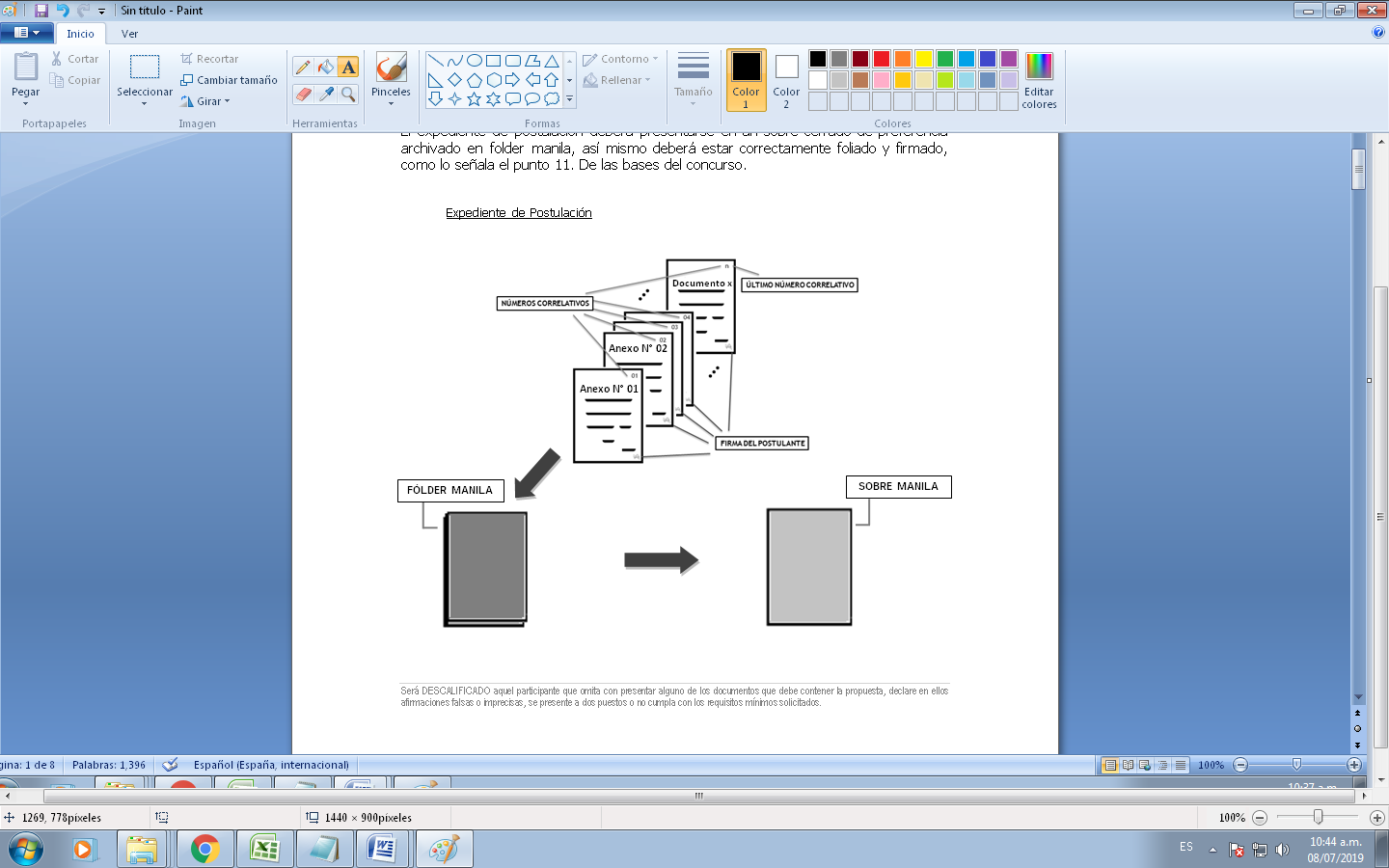  De la hoja de vida:La información consignada en la hoja de vida tiene carácter de declaración jurada, por lo que el postulante será responsable de la información consignada en dicho documento y se somete al proceso de fiscalización posterior que lleve a cabo la entidad. Anexos de presentación:Descargar, llenar y presentar los anexos publicados en la web. De la documentación:La entidad no efectuará devolución de los documentos presentados, pues forman parte del expediente del proceso de selección.DE LA DECLARATORIA DE DESIERTO O DE LA CANCELACIÓN DEL PROCESODeclaratoria del proceso como desiertoEl proceso puede ser declarado desierto en alguno de los siguientes supuestos:Cuando no se presentan postulantes al proceso de selección.Cuando ninguno de los postulantes cumple con los requisitos mínimos.Cuando habiendo cumplido los requisitos mínimos, ninguno de los postulantes obtiene PUNTAJE MÍNIMO en las etapas de EVALUACIÓN del proceso.Cancelación del proceso de selecciónEl proceso puede ser cancelado en alguno de los siguientes supuestos, sin que sea responsabilidad de la entidad:Cuando desaparece la necesidad del servicio de la entidad con posterioridad al inicio del proceso de selección.Por restricciones presupuestales.Otras debidamente justificadas.El comité evaluador.REQUISITOSDETALLEFormación AcadémicaMédico veterinario zootecnistaConocimientosa. Conocimientos técnicos principalesConocimiento, prevención y control de rabia y/o zoonosis y ETAS.Conocimientosb. Curso y/o programas de especializaciónNo aplicaConocimientosc. Conocimiento en ofimática e idiomasIntermedioExperienciaa. Experiencia General02 años de experiencia generalExperienciab. Experiencia especifica en el puesto02 años de experiencia  en el puestoExperienciac. Experiencia en el puesto en el sector público01 año meses de experienciaAspectos ComplementariosNo tener impedimento para contratar con el estado.Habilidades o CompetenciasCapacidad de trabajo en equipo, probidad, integridad, orientación al usuario y comunicación efectiva e iniciativa.  CONDICIONESDETALLELugar de prestación del servicioSubgerencia de Prevención y Promoción de la salud.Duración del contratoInicio: 18/03/2020Duración del contratoTermino: 30/03/2020Renovable mensualmente mediante adenda en función a las necesidades institucionales.Remuneración mensualS/ 4,000.00 (Cuatro Mil 00/100 Soles)ETAPAS DEL PROCESOFECHADIASRegistro en el Portal Talento Perú - SERVIR19 de febrero de 202001 día hábilPublicación y difusión de la convocatoria en:Portal de Empleos del Ministerio de Trabajo y Promoción del Empleo.Portal Web Institucional de la Municipalidad Distrital de Los OlivosDel 20 Febrero al 04 de Marzo de 202010 días hábilesRecepción del currículum vitae documentado con los formatos de declaración jurada en físico.Lugar: Mesa de Partes de la Municipalidad Distrital de Los Olivos, en el horario de 8:00 a 16:00 horas.Del 05 al 09 de marzo de 202003 días hábilesEvaluación curricular.10 de marzo de 2020Publicación de resultados de la evaluación.10 de marzo de 202001 día hábilEvaluación de conocimientos.Se realizará en las instalaciones de la Municipalidad Distrital de Los Olivos en la fecha y hora programada.12 de marzo de 202001 día hábilPublicación de resultados de evaluación de conocimientos.12 de marzo de 2020Entrevista personal16 de marzo de 202001 día hábilPublicación del resultado de la evaluación de entrevista y del Cuadro de Méritos en el Portal Institucional de la Municipalidad Distrital de Los Olivos.16 de marzo de 2020 01 día hábilSuscripción y registro del contrato.17 de marzo de 202001 día hábilN°Etapas de EvaluaciónCaráterPuntaje mínimo aprobatorioPuntaje máximo aprobatorioPeso1Evaluación CurricularEliminatorio25 puntos50 puntos50%2Evaluación de ConocimientosEliminatorio18 puntos30 puntos30%3Entrevista PersonalEliminatorio14 puntos20 puntos20%